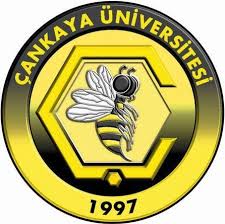 ÇANKAYA UNIVERSITYFaculty of Science and LettersDepartment of English Language and Literature2019-2020 Academic Year – Spring SemesterELL 236 Interdisciplinary Studies (303 – 06)Course SyllabusLecturer: Özge Üstündağ Güvenç, PhD.Course Hours: Monday 9:20-12:10 Classroom: K 107Office Hours: Friday 10:00-12:00e-mail: ozgeguvenc@cankaya.edu.trCourse DescriptionThe study of literature cannot be separated from the study of other disciplines, for various reasons: because texts may be about topics related to other fields; because the field of literary studies engages with oral and written texts, but also with history, politics, music, theater, dance, performance, television and film, artworks, and other cultural objects events, and practices; and because the philosophies, theories, and methods involved in literary interpretation are connected with those in every other discipline. This course introduces students to some of these relations. Topics and texts will vary depending on the semester, and they may cover a range of developments in film, music, drama, art, architecture, philosophy or other forms of literature; trends in political, economic or legal theory; aspects of the history or philosophy of science or technology; or have a thematic focus around concepts such as “modern and postmodern,” “human and post-human,” “belief and knowledge,” “the individual and society,” “freedom and discipline,” or “language and reality.”Requirements As the course aims to broaden students’ knowledge of relations between literary studies and other disciplines, course activities will be based on analyzing texts across disciplines by making use of analytical skills in evaluating relations between literature and other fields. Therefore, for each class, students are expected to:1. Read the assigned text(s) for that week2. Bring the text with them, ready to discuss it in class3. Bring pen, pencil and paper to be able to take notes4. Actively involve in class activities and discussions5. Turn off their mobile phones during class6. Attend all classes. (The students who do not attend the classes regularly may fail the course with NA grade and have to repeat the course. The absenteeism limit for this course is 9 hours.)Course Objectives To: broaden students’ knowledge of relations between literary studies and other disciplines.provide a range of critical frameworks for analyzing texts across disciplinesprovide awareness of current issues and concerns in other fields of studyincrease students’ analytical skills in evaluating relations between literature and other fieldsLearning OutcomesStudents will become familiar with selected international issues and concerns in literary and cultural studies as they relate to other disciplines become familiar with selected contemporary theoretical frameworks for literary and cultural analysis in cross-disciplinary contexts be able to think critically about interdisciplinary and theoretical relations that emerge in literary and cultural analysisbe able to discuss current developments in  selected other disciplines critically, in light of the theoretical and literary understanding they have gained.Weekly Schedule*** 18 May – 3 June (Final Examinations)*** 19 May 2020 – Tuesday (The Commemoration of Atatürk, Youth and Sports Day) (1 day holiday)*** 23-26 May 2020 – Ramadan Feast (3,5 days holiday) HAVE A GOOD SEMESTER Assessment ToolQuantityPercentageMidterm130 %Final Exam130 %Presentation120 %Quiz110 %In-class discussion/Participation in class activities10 %WeekContentReminderWeek 110-14 Feb. Introduction to the course:  SyllabusIntroduction to the basic concepts of the course:Culture  and Visual CultureLanguage and Representation Semiotics, Signs and MythImages and IdeologyFields of Study: Fine Arts (Photography, Painting, Architecture, Visual Communication, Cinema)Social Sciences: (History, Politics, Sociology)Week 217-21 Feb. 2020Making MeaningRepresenting ThingsAesthetic and TasteValue of Works of Art in a MuseumReading Images as Ideological SubjectsWeek 324-28 Feb.Modernity / ModernismThe concept of the Modern SubjectSpectatorship and the GazePower and the Surveillance GazeThe Other and the GazeThe Spectacle of the OtherWeek 42-6 MarchGender and the GazeThe Spectacle of MasculinityThe Spectacle of FemininityWeek 59-13 MarchPostmodernity / PostmodernismSimulation and Hyperreality in visual culturePostmodern Space, Architecture, Design, Painting and PhotographyWeek 616-20 MarchIntroduction to the History of SpaceAnalysis of Gendered Spaces in different fields (geography, painting, photography, cinema, literature, etc.)Week 723-27 MarchGendered Exclusions and Changing Relations to SpaceWeek 830 March-3 AprilMIDTERM WEEK Week 9 6-10 AprilThe Production of SpaceAnalysis of social space production by refugees/migrantsWeek 1013-17 AprilThe Prodution of ThirdspaceAnalysis of thirdspace production as an area of multiplicity, resistance and trangressionWeek 1120-24 AprilIntroduction to Heterotopias  Analysis of heterotopic places23 April - ThursdayNational Sovereignty and Children’s Day ( 1 day holiday) Week 1227 April-1 MaySTUDENT PRESENTATIONS1 May – FridayLabor and Solidarity Day(1 day holiday)Week 134-8 MaySTUDENT PRESENTATIONSWeek 1411-15 MaySTUDENT PRESENTATIONS